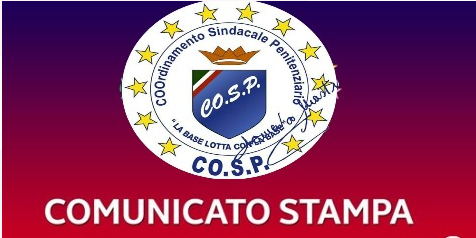 Rinforzi al Carcere di Foggia 10 unità dal 1 ottobre p.v. sono largamente insufficienti a coprire la grave carenza  di risorse umane del maggior Penitenziario Pugliese del Sud Italia con oltre 450 detenuti e con reparti ad Alta Sicurezza: dichiarazione stampa di DOMENICO MASTRULLI in risposta al comunicato del sottosegretario alla Giustizia VITTORIO FERRARESI.A FOGGIA CARCERE, LA RIVOLTA E L’EVASIONE DEI 74 DETENUTI DELLO  SCORSO MARZO,LE TANTISSIME AGGRESSIONI CHE SI SONO NEI MESI REGISTRATE  PRIMA E DOPO AL RIVOLTA, LE MIGLIAIA DI  EURO DI DANNI ARRECATI DAI RIVOLTOSI, I TURNI SU 3 QUADRANTI AD 8 ORE, L’OBBLIGO IMPOSTO DEL LAVORO STRAORDINARIO OLTRE LE 40 e 60 ORE MENSILI AI POLIZIOTTI IN PARTE NON PAGATI, LA COPERTURA DI 3,4,5,6 REPARTI CONTEMPORANEAMENTE E LE PERSISTENTI CRITICITA’ DOVEVANO SUGGERIRE MAGGIORE CAUTELA AL SOTTOSEGRETARIO ALLA GIUSTIZIA CHE PLAUDE ALLE 10 UNITA’ PER FOGGIA E 5 PER SULMONA.E’ QUANTO DICHIARA DOMENICO MASTRULLI   LEADER DELLA FS-COSP SETTORE SICUREZZA E DIFESA  CHE DA ANNI SI BATTE PER UNA QUALITA’ DELLA VITA MIGLIORE RISPETTO A QUELLA VISSUTA DI CHI OPERA NELLE CARCERI ITALIANE, MASTRULLI  DA SEMPRE UOMO DELLE ISTITUZIONI A FIANCO, SEMPRE, DI  CHI COMBATTE LA CRIMINALITA’,IL CRIMINE E IL DISINTERESSE DIFFUSO VERSO UN COSI’ DELICATO  SETTORE.DI PROMESSE NE ABBIAMO ASCOLTATE TANTE MA QUESTA FA PROPRIO RIFLETTERE, SE NON RICORDIAMO MALE A FOGGIA DALLA POLITICA NAZIONALE E DAI POLITICANTI ERANO STATE PROMESSE QUASI  50/60 UNITA’ MAI ARRIVATE.SOLO 10 UNITA’,DI CUI ALCUNI GIA’ IN POSIZIONE DI DISTACCO A FOGGIA ,SECONDO IL VICE MINISTRO DELLA  GIUSTIZIA  VITTORIO FERRARESI  POSSANO  BASTARE, ALLORA SIAMO ALLA FRUTTA, EPPURE NELLA VISITA DEL NUOVO CAPO DIPARTIMENTO  PETRALIA I POLIZIOTTI GLIELO  AVEVANO DETTO E RIDETTO CHE SONO SULL’ORLO DEL COLLASSO.LA POLITICA DEL DIPARTIMENTO LARGO LUIGI DAGA  E DI   VIA ARENULA ROMA  E’ STATA SEMPRE QUELLA DI RAFFORZARE UFFICI GIUDIZIARI, SCORTE POLITICI E DIRIGENTI, RAFFORZARE GLI UFFICI DEL DIPARTIMENTO DEI PROVVEDITORATI E DEGLI UEPE MA NON DELLE CARCERI CHE CONTINUANO A GRIDARE INVOCANDO   “AIUTO”,  MA NESSUNO LI ASCOLTA,VEDI FOGGIA, SULMONA,AVELLINO,SANTA MARIA CAPUA VETERE,BARCELLONA ECC. Mastrulli :  IL VICE MINISTRO FERRARESI  - CONTINUA MASTRULLI -  E’ LO STESSO POLITICO CHE QUANDO STAVA ALL’OPPOSIZIONE  GRIDAVA IN PIAZZA  CON IL COSP PIU’ AGENTI, SCORRIMENTO GRADUATORIE E MAGGIORI RISORSE NELLE CARCERI,UN IMPEGNO,PER QUANTO DI NOSTRA CONOSCENZA, SUBITO DIMETICATO APPENA ARRIVATI  IN GOVERNO COME SOTTOSEGRETARIO. LA PUGLIA E’ UNA REGIONE CON 4.000 DETENUTI E CON 2.800 POLIZIOTTI IN 12 STRUTTURE,SERVONO ALMENO 1.000 UNITA’ PER TUTTE LE CARCERI PUGLIESI E LUCANE E MAGGIORI RISORSE. SONO MESI CHE INVIAMO NOTE E SOLLECITI A FERRARESI A BONAFEDE, LA STESSA  RICHIESTA   E’ STATA RIVOLTA AI CAPI DIPARTIMENTO PER UN INCONTRO, MENTRE  LORO  GIRANO LA TESTA DALL’ALTRA PARTE SUI PROBLEMI DELLE CARCERI, DEI LAVORATORI E DELLE RISORSE. IL 9 SETTEMBRE P.V. ORE 11,30 SARO’ A FOGGIA PROPRIO PER VERIFICARE LA GRAVE SITUAZIONE SEGNALATAMI DAI SEGRETARI COSP IN QUESTI GIORNI, ED INCONTRERO’ TUTTO IL PERSONALE COMPARTO SICUREZZA E FUNZIONI CENTRALI ASSOCIATI AL COSP. A FOGGIA SIAMO IL 1 SINDACATO NUMERICAMENTE.  I POLIZIOTTI SONO STANCHI DELLE SOLITE PROMESSE DEI POLITICI, CI RICORDANO TANTO  LE STESSE PROMESSE FATTE  NEI PORTI DAI  MARINAI.		UFFICIO STAMPA NAZIONALE  FS-COSP    MASTRULLI    3355435878